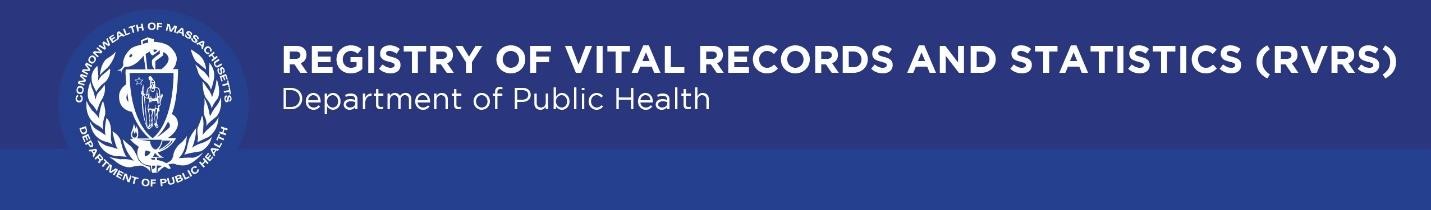 Electronic Death Registration System Update RVRS has begun work on the 21st Century Project with the goals of becoming more efficient, reducing its reliance on paper, and improving the quality of its data. RVRS will undertake a number of substantial transformation initiatives over the next five years as part of its modernization efforts.  A crucial element of the 21st Century Project is the replacement of the now-outdated Vitals Information Partnership (VIP) system with a modernized, user-friendly, and secure cloud-based vital records and statistics system, the Massachusetts Vital Records Information Collaborative (MAVRIC), for the processing of birth, death, marriage, divorce, fetal death, and other vital events. The first initiative of the project is to transition the Electronic Death Registration System (EDRS) from the current Vitals Information Partnership (VIP) system to MAVRIC, for release in January 2024, followed by birth and other modules in 2025. In terms of EDRS enhancements, some improvements include, but are not limited to:  improved user- and mobile-friendly interface,  further automation of routine processes, • 	new messaging functionality,  eliminating persistent manual processes, improved and intuitive work queues,  a flexible system that can adapt better to changing needs, • 	amendments workflow enhancements, and • 	new user-run reports functionality. Several other projects are also underway to improve RVRS operations as well as to improve our partner and customer experience. We will be highlighting some of these efforts in future editions.  Please send an email to RVRSCommunications@mass.gov if you have any thoughts, feedback, or recommendations on the MAVRIC EDRS initiative.  